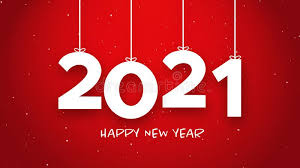 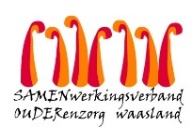 Activiteitenkalender Bloementuin WZC Hofstede                                                             Januari 2021Maandag 4/1Dinsdag 5/1Woensdag 6/1Donderdag 7/1Vrijdag 8/1BewegingFit 2021 inWeetjes van de maand januariDriekoningenAfbreken kerstboomMemoryMaandag 11/1Dinsdag 12/1Woensdag 13/1Donderdag 14/1Vrijdag 15/1Verloren maandagPuzzelen Turnen Voederbollen maken voor de vogelsVerjaardagsfeest Maandag 18/1Dinsdag 19/1Woensdag 20/1Donderdag 21/1Vrijdag 22/1Fruitbox Witloofsoep makenFeestmenu Welness-uurtje  Vragen over vroegerMaandag 25/1Dinsdag 26/1Woensdag 27/1Donderdag 28/1Vrijdag 29/1Rijstpap met verse koffieVerzorging handenQuiz BewegingsactiviteitFruitsla maken